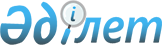 О внесении дополнения в постановление Правительства Республики Казахстан от 19 августа 2022 года № 581 "Некоторые вопросы Министерства просвещения Республики Казахстан"Постановление Правительства Республики Казахстан от 1 февраля 2024 года № 59
      Правительство Республики Казахстан ПОСТАНОВЛЯЕТ:
      1. Внести в постановление Правительства Республики Казахстан от 19 августа 2022 года № 581 "Некоторые вопросы Министерства просвещения Республики Казахстан" следующее дополнение:
      в Положении о Министерстве просвещения Республики Казахстан, утвержденном указанным постановлением:
      пункт 15 дополнить подпунктом 89-14) следующего содержания:
      "89-14) разработка и утверждение совместно с уполномоченным органом в области науки и высшего образования правил использования выплат целевых накоплений из единого накопительного пенсионного фонда в целях оплаты образования;".
      2. Настоящее постановление вводится в действие со дня его подписания.
					© 2012. РГП на ПХВ «Институт законодательства и правовой информации Республики Казахстан» Министерства юстиции Республики Казахстан
				
      Премьер-МинистрРеспублики Казахстан 

А. Смаилов
